SMLOUVA O ZAJIŠTĚNÍ SLUŽEB POVĚŘENCE PRO OCHRANU OSOBNÍCH ÚDAJŮSprávce: Základní škola Gutova sídlem: Gutova 1987/39, 100 00 Praha 10 - Strašnice lč: 47611880 příspěvková organizacezastoupená: Mgr. Bc. Jiřím Vonešem, ředitelem(dále jen „správce”) a(dále jen „pověřenec”)uzavírají spolu podle 1746 odst. 2, zákona č. 89/2012 Sb., občanského zákoníkuSMLOUVU O ZAJIŠTĚNÍ SLUŽEB POVĚŘENCE PRO OCHRANU OSOBNÍCH ÚDAJŮ1.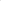 Uvodní ustanoveníDne 27. dubna 2016 bylo přijato nařízení Evropského parlamentu a Rady (EU) 2016/679 0 ochraně fyzických osob v souvislosti se zpracováním osobních údajů a o volném pohybu těchto údajů a o zrušení směrnice 95/46/ES (obecné nařízení o ochraně osobních údajů), které vstupuje v účinnost 25. května 2018 (dále jen „GDPR”).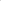 Správce je správcem osobních údajů ve smyslu čl. 4 odst. 7) GDPR a je Povinen ve smyslu čl. 37 odst. 1 písm. a) GDPRjmenovat pověřence pro ochranu osobních údajů.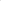 Pověřenec prohlašuje, že:je právnickou osobou řádně založenou a existující podle českého právního řádu; 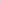 je odborně způsobilý k zajištění předmětu této smlouvy a disponuje odpovídajícím personálním a technickým zázemím pro zajištění předmětu smlouvy dle podmínek této smlouvy;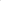 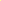 k okamžiku uzavření této smlouvy není nespolehlivým plátcem DPH;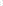 k okamžiku uzavření této smlouvy nebyl na jeho majetek prohlášen konkurs, nedošlo kjeÁo zamítnutí pro nedostatek majetku ani k zamítnutí insolvenčního návrhu proto, že jeho majetek nepostačoval k úhradě nákladů insolvenčního řízení, není v likvidaci a nemá jakékoliv daňové nedoplatky na území Ceské republiky;se zavazuje udržovat svá prohlášení dle tohoto článku smlouvy v pravdivosti po celou dobu platnosti této smlouvy a správce bezodkladně informovat o všech skutečnostech, které mohou mít dopad na pravdivost, úplnost nebo přesnost tohoto předmětných prohlášení;souhlasí se zveřejněním této smlouvy v registru smluv.Určenou osobou, která bude činnost pověřence pro ochranu osobních údajů pro správce vykonávat, je Štěpán Holub (email: info@holubova.cz, tel: 224914050).11.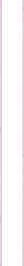 Předmět smlouvyPověřenec se zavazuje vykonávat pro správce s odbornou péčí funkci pověřence pro ochranu osobních udajů ve smyslu článku 37 a násl. GDPR.Pověřenec se v rámci výkonu své funkce pověřence pro ochranu osobních údajů pro správce zavazuje zejména k poskytování těchto služeb: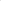 poskytování informací a poradenství správci a jeho zaměstnancům, zejména o jejich poyłnnostech podle GDPR a dalších předpisů EU nebo členských států v oblasti ochrany osobních údajů;monitorování souladu procesů správce s GDPR, dalšími předpisy EU nebo členských států v oblasti ochrany údajů, stejně tak jako souladu koncepcí správce v oblasti oc any osobních údajů, včetně rozdělení odpovědnosti, zvyšování povědomí a odborné přípravy pracovníků zapojených do operací zpracování;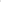 poskytování poradenství na požádání, pokud jde o posouzení vlivu na ochranu osobních údajů, a monitorování jeho uplatňování podle článku 35 GDPR;spolupráce s dozorovým úřadem, tedy Úřadem pro ochranu osobních údajů;působení jako kontaktní místo pro dozorový úřad v záležitostech týkajících se zpracování, včetně předchozí konzultace podle článku 36 GDPR.pravidelná školení zaměstnanců správce v intenzitě jedno školení ročně.Předmět této smlouvy bude realizován v souladu s příslušnými platnými právními předpisy, ustanoveními této smlouvy a také v souladu se zásadami zpracování osobních údajů, jimiž jsou zejména zákonnost, korektnost a transparentnost, účelové omezení, minimalizace údajů, přesnost, omezení uložení, integrita a důvěrnost, odpovědnost správce i zpracovatele osobních údajů.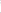 Pověřenec výslovně prohlašuje, že se v plném rozsahu seznámil s rozsahem a povahou předmětu plnění této smlouvy, jsou mu známy veškeré podmínky nezbytné k realizaci služeb, a že disponuje takovými kapacitami a odbornými znalostmi, které jsou k provedení služeb nezbytné.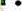 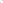 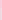 111.Práva a povinnosti pověřencePověřenec má právo být náležitě a včas zapojen do veškerých záležitostí souvisejících s ochranou osobních údajů.Pověřenec má při výkonu svých činností dle této smlouvy právo požadovat poskytnutí údajů nezbytných k plnění uvedených činností a úkolů, umožnění přístupu k osobním údajům a operacím zpracování, a to od kteréhokoliv pověřeného zaměstnance správce. Zejména má právo na poskytnutí vnitřních předpisů související s problematikou bezpečnosti, zpracování a ochrany osobních údajů, dalších vnitřních řídících aktů a podkladů týkajících se vnitřní organizační struktury správce, kompetencí organizačních útvarů a zaměstnanců, přehledů zpracovávaných agend a postupů apod.Pověřenec má právo na poskytnutí veškerých informací a podkladů k provozu a správě správce, k používaným informačním systémům.Pověřenec má právo přístupu na pracoviště správce.Pověřenec se v rámci plnění této smlouvy zavazuje za všech okolností dbát a chránit zájmy správce.Pověřenec je v souvislosti s výkonem svých úkolů vázán povinností mlčenlivosti.Pověřenec se zavazuje bez zbytečného odkladu po podpisu této smlouvy sdělit za správce své kontaktní údaje Úřadu pro ochranu osobních údajů.Práva a povinnosti správcel . Správce se zavazuje pověřenci poskytnout součinnost při plnění předmětu této smlouvy, a to v rozsahu a způsobem, který lze po správci spravedlivě požadovat.Správce se zavazuje náležitě a včas zapojit pověřence do veškerých záležitostí souvisejících s ochranou osobních údajů.Správce je k zajištění potřebné součinnosti ve smyslu této smlouvy povinen zejména:předávat včas pověřenci úplné, pravdivé a přehledné informace, jež jsou nezbytně nutné k věcnému plnění smlouvy, pokud z jejich povahy nevyplývá, že je má zajistit v rámci své činnosti;řádně a včas informovat pověřence o změnách ve své činnosti, změnách v rozsahu a způsobu zpracování a vedení agend, nově zaváděných informačních systémech apod.;řádně a včas předat pověřenci veškerý listinný materiál potřebný k řádnému plnění smlouvy;poskytnout pověřenci veškeré potřebné informace a podklady k informačním systémům používaným správcem.Správce se zavazuje oznámit svým zaměstnancům, kdo je jejich pověřencem.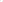 Správce se zavazuje bez zbytečného odkladu po uzavření této smlouvy zveřejnit kontaktní údaje poveřence na svých webových stránkách.Za řádné a včasné plnění předmětu této smlouvy se správce zavazuje vyplatit pověřenci odměnu ve výši stanovené v článku V. této smlouvy.Odměnal . Za výkon činnosti pověřence ve smyslu této smlouvy náleží pověřenci měsíční odměna ve výši 3.900 Kč/měsíc včetně DPH.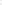 Odměna pověřence podle čl. V. této smlouvy zahrnuje výkon činností podle čl. II odst. 2. této smlouvy včetně případných nákladů na cestovné.Správce se zavazuje výše sjednanou odměnu hradit na základě pověřencem vystavených faktur vždy předem za budoucí čtvrtletí.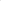 Odměna za období od 25. 5. 2018 do 30. 6. 2018 odpovídá měsíční odměně a je hrazena na základě pověřencem vystavené faktury za celé toto období souhrnně.Smluvní strany se dohodly, že splatnost faktur bude 15 dnů od vystavení.Doba trvání smlouvyTato smlouva nabývá účinnosti dne 25. 5. 2018.Tato smlouva se uzavírá do 30. 6. 2021.Smluvní strany mohou ukončit smluvní vztah založený touto smlouvou písemnou dohodou obou smluvních stran.VII.Vypovězení smlouvy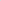 l . Správce má právo tuto smlouvu písemně vypovědět z důvodu podstatného porušení povinnosti pověřence. Za podstatné porušení povinností pověřence se považuje zejména:prodlení pověřence s poskytováním služeb či dodáním výstupů služeb po dobu delší než 30 pracovních dnů; nebo opakované prodlení dohodnutých termínů v rozsahu větším než 15 pracovních dnů;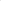 pověřenec poskytne správci nesprávnou informaci nebo škodlivou radu, jak jsou tyto chápány ve smyslu ustanovení 2950 občanského zákoníku, a tato rada bude mít citelný dopad do majetkové sféry správce;porušení povinnosti mlčenlivosti pověřence.Výpovědní doba činí 2 měsíce a počne běžet prvního dne měsíce následujícího po doručení písemné výpovědi správce pověřenci.Pověřenec má právo tuto smlouvu písemně vypovědět z důvodu včasného neuhrazení jakýchkoliv plateb sjednaných touto smlouvou, pokud prodlení správce s úhradou dosáhne nejméně 30 dnů. Výpovědní doba činí 2 měsíce a počne běžet prvního dne měsíce následujícího po doručení písemné výpovědi pověřence správci.Smlouvu je též možné vypovědět na základě písemné dohody smluvních stran.Výpovědí této smlouvy nejsou nijak dotčena ustanovení smlouvy týkající se nároků z odpovědnosti za škodu, ustanovení o mlčenlivosti, ani další ustanovení a nároky, z jejichž povahy vyplývá, že mají trvat i po odstoupení od této smlouvy. 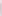 VIII.Závěrečná ustanoveníTato smlouva nabývá platnosti podpisem smlouvy oběma účastníky.Je-li některé ustanovení této smlouvy neplatné, odporovatelné nebo nevynutitelné či stane-li se takovým v budoucnu, nedotýká se to platnosti, případně vynutitelnosti ustanovení ostatních, pokud z povahy, obsahu nebo z okolností, za jakých bylo takové ustanovení přijato, nevyplývá, že tuto část nelze oddělit od ostatních ustanovení této smlouvy. Učastníci se pro tento případ zavazují vadné ustanovení bezodkladně nahradit bezvadným, které bude v nejvyšší možné míře odpovídat obsahu a účelu ustanovení vadného.Tato smlouva je uzavřena ve dvou vyhotoveních, z nichž každý z účastníků obdrží jednovyhotovení.V Praze dne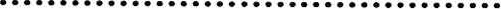 Mgr. Jiří	Jiří Digitally Vonešsigned by Mgr.Voneš	Date: 2018.04.16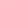 +0200'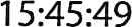 Základní škola GutovaMgr. Bc. Jiří VonešMgr. Stěpan Mgr. Digitálně Štěpán podepsalHolubHolub	Datum: 2018.04.16Holubová advokáti s.r.o.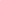 Stěpán Holub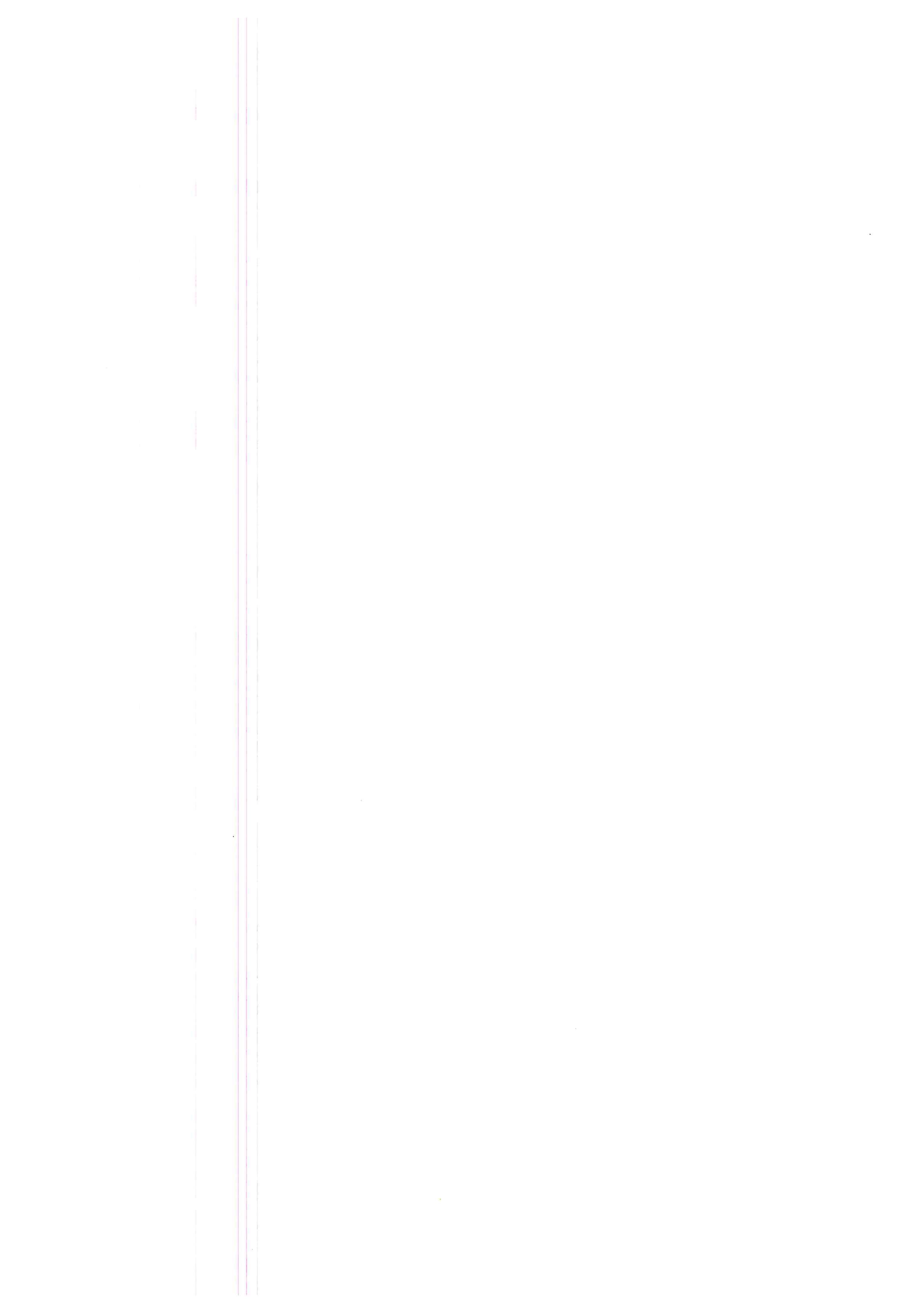 	PLNÁ MOC	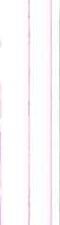 My, Základní škola Gutova, příspěvková organizace, se sídlem: Gutova 1987/39, 100 00 Praha 10 - Strašnice, IČ 47611880, zastoupená Mgr. Bc. Jiřím Vonešem, ředitelemzmocňujemespolečnost Holubová advokáti s.r.o., se sídlem Za Poříčskou bránou 21/365, Praha 8, IČ 24686727,aby za nás sdělila kontaktní údaje pověřence pro ochranu osobních údajů Uřadu pro ochranu osobních údajů.Bereme na vědomí, že zmocněnec je oprávněn ustanovit si za sebe zástupce.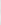 V Praze dne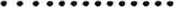 Mgr. Jiří Digitally signed  by Mgr. Jiří Voneš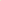 Date: 2018.04.18	Voneš 1 	+0200'Základní škola GutovaMgr. Bc. Jiří Voneš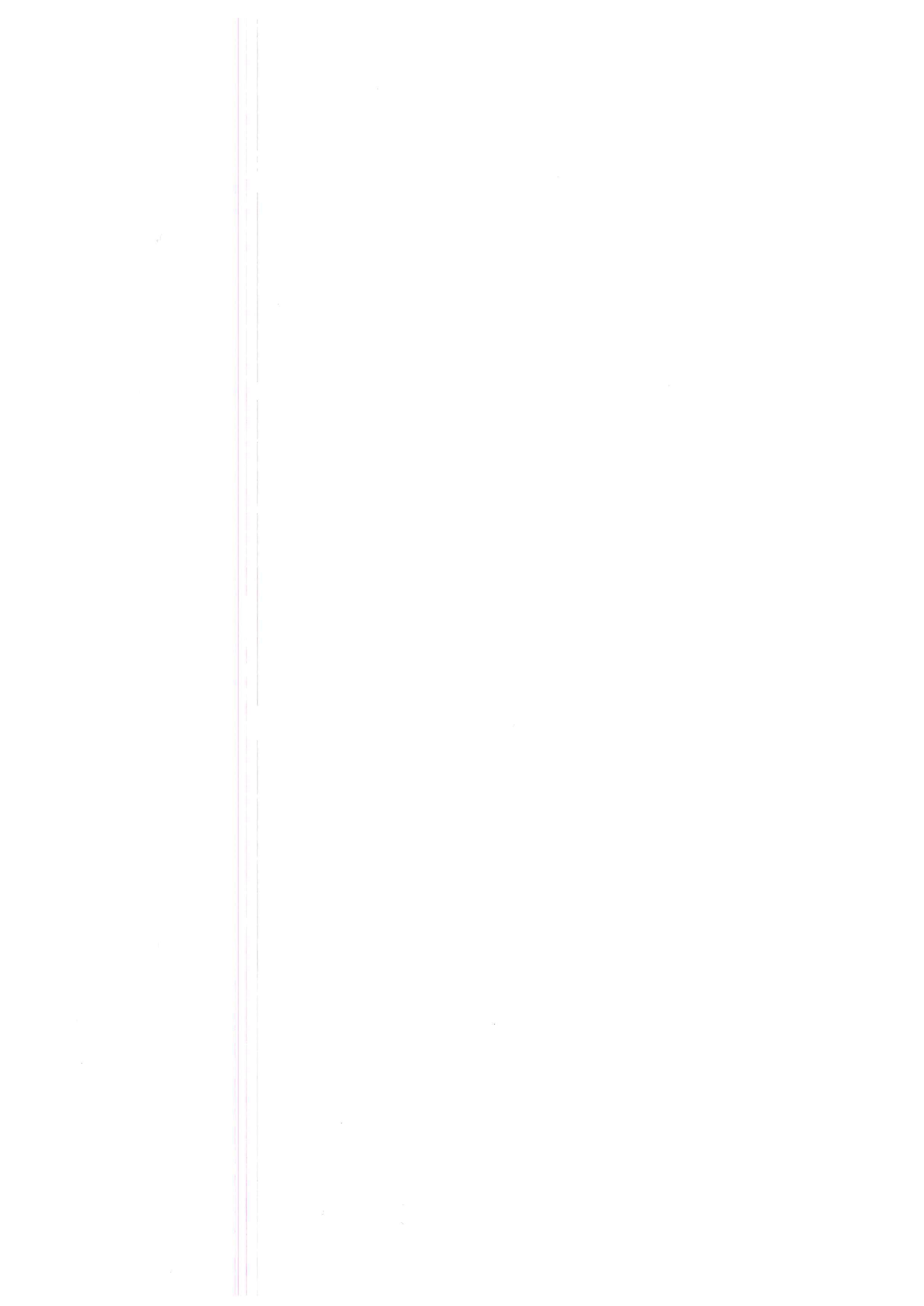 Pověřenec:Holubová advokáti s.r.o.sídlem:Za Poříčskou bránou 365/21, Karlín, 186 00 Prahalč:246 86 727 zapsaná v obchodním rejstříku vedeném Městským soudem v Praze pod 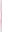 SP. zn. C 166076zastoupená:Stěpánem Holubem, jednatelem,+0200'